 GESCHICHTEN VERPACKEN: ONLINE TOOLSOnline-Plattformen bieten eine Vielzahl von Möglichkeiten, Informationen auf ansprechende und interaktive Weise darzustellen. Dazu können Wordclouds oder interaktive Karten erstellt werden.

Eine Wordcloud erstellen

Aufgabe: Verwende die Schlüsselwörter aus den Geschichten und ihre Häufigkeit, um eine Wordcloud zu erstellen. 
1. Suche die wichtigsten Schlüsselworte aus den Geschichten und notiere sie auf einzelne Post-it-Notes.
2. Fasse ähnliche Wörter und einem Hauptbegriff zusammen.  3. Identifiziere Hauptbegriff für jede Wortgruppe.
4. Gib die Hauptbegriffe und ihre Häufigkeit in einen Wordcloudgenerator wie Wordle ein.
5. Verwende die Funktionen des Generators, um die Wordcloud zu gestalten (z. B. Textfarbe, Schriftart, Layout).
6. Denk darüber nach, in welchen Situationen / Plattformen die Wordcloud verwendet werden soll.

Eine interaktive Karte erstellen

Aufgabe: Verwende die Orte an denen die Geschichten spielen um eine Google Karte zu  erstellen. Verwende die Farbcodierung, um sie nach Schlüsselthemen zu kategorisieren.

1. Melden dich bei Google an.
2. Gehe zu Google My Maps - https://www.google.com/mymaps
3. Erstelle eine eigene Karte.
4. Füge jede Geschichte als Markierungen hinzu.
5. Für jeden Marker füge hinzu:
a. einen Titel und eine Beschreibung
b. ein Foto
c. eine Verknüpfung mit der Originalgeschichted. einen Farbcode je nach Thema 

Tutorials und Online-Unterstützung

• Anleitung zur Verwendung von Wordle: http://goo.gl/5bLj1u
• Wordle: http://www.wordle.net
• Google My Maps-Lernprogramm: http://goo.gl/WYZgPX
• Google Maps Übersicht: http://goo.gl/JsNohr
• Beispielkarte: http://goo.gl/PK1Lmo  
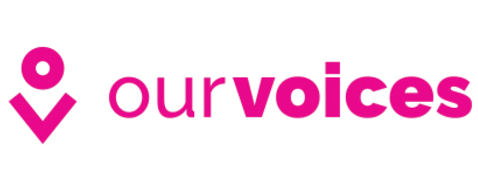 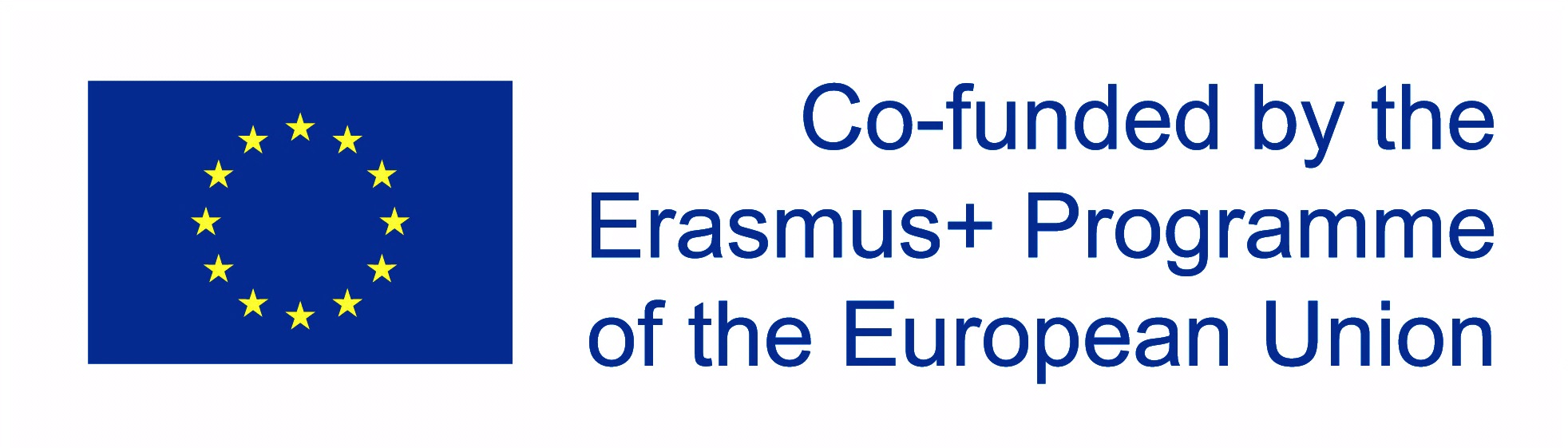 